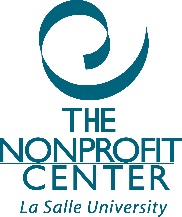 CERTIFICATE OF COMPLETION IN NONPROFIT MANAGEMENTDISCOUNT PACKAGE*Please submit this form only if you are using the certificate discount package to register and pay for all classes at one time..Name:Job Title/Position:Organization/Affiliation:Street Address:City, State, Zip:Home Telephone:Business phone:E-mail:
Certificate of Completion Program: Nonprofit Management: $1,098 *Membership:  (Discount package requires current membership in The Nonprofit Center.)Organization Address:City, State, Zip: Website:Select the level of membership you wish to join at:*Individual membership is only for those who do not work for a nonprofit.□ Check box if you are already a Nonprofit Center member.  (Please call 215-991-3676 if you need to confirm). For more information on the benefits of membership, please visit our website.
Please select the dates you wish to attend:(In the event that a snow date is required, the location may change)Please send the completed form to:The Nonprofit Center1900 W. Olney Ave.Philadelphia, PA 19141By email: fennell@lasalle.eduOnce we have received the completed form and processed your application, we will contact you by email to confirm your enrollment and provide instructions regarding making a payment.Your BudgetBASICMEMBERPLUSUnder $250,000$268$540$250,001-$500,000$324$619$500,001-$1M$433$777$1,000,001-$2M$541$934$2,000,001-$5M$649$1092$5M or over$757$1249Individual Membership* $129N/ACourse NameCourse Date(s)/Location(s)Please only choose one date for each sessionCourse Date(s)/Location(s)Please only choose one date for each sessionCourse Date(s)/Location(s)Please only choose one date for each sessionCourse Date(s)/Location(s)Please only choose one date for each sessionTimeNonprofit Management 1019/24/2019Historical Society of Pennsylvania1/17/2020(Snow date 1/23/20)La Salle University9am to 4pmEffective Nonprofit Governance: How Boards Should Work10/11/2019La Salle University3/11/2020(Snow date 3/24/20)WHYY9am to 4pmFundamentals of Successful Fundraising10/23/2019Ballard Spahr1/29/2020(Snow date 2/7/20)9am to 4pmFundamentals of Human Resources11/6/2019WHYY3/31/2020National Shrine of St. John Neumann9am to 4pmFundamentals of Finance11/22/2019National Shrine of St. John Neumann2/13/2020(Snow date 2/21/20)Historical Society of Pennsylvania9am to 4pmEffective Communications to Build Relationships, Engagement & Understanding12/3/2019(Snow date 12/12/19)Ballard Spahr5/20/2020La Salle University9am to 4pmBuilding a Successful Marketing Program12/17/2019(Snow date 12/20/19)La Salle University2/26/2020 (Snow date 3/25/20)Ballard Spahr9am to 4pmKeys to Successful Strategic Planning1/10/2020(Snow date 1/16/20)La Salle University5/6/2020WHYY9am to 4pmLearn to Love Program Evaluation 1/24/2020(Snow date 1/31/20)WSFS3/19/2020La Salle University9am to 4pmWhat Makes a Superior Leader?  Creating and Mastering a Successful Leadership Style2/5/2020(Snow date 2/14/20)WHYY4/24/2020WSFS9am to 4pm